Contact InformationAvailabilityDuring which hours are you available for volunteer assignments?InterestsTell us in which areas you are interested in volunteeringSpecial Skills or QualificationsSummarize special skills and qualifications you have acquired from employment, previous volunteer work, or through other activities, including hobbies or sports.Agreement and Signature*By submitting this application, I affirm that the facts set forth in it are true and complete.* I understand that if I am accepted as a volunteer, any false statements, omissions, or other misrepresentations made by me on this application may result in my immediate dismissal. *If under the age of 18, must get parental permission. Please fill out permission slip below.Thank you for completing this application form and for your interest in volunteering with us.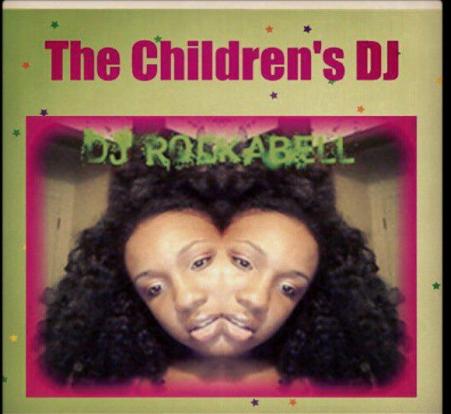 Volunteer ApplicationThank you for your interest in volunteering withDJ RockaBell, The Children’s DJ (Child Advocate).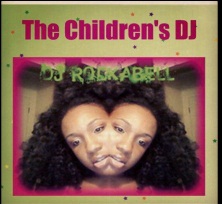 NameStreet AddressCity ST ZIP CodeHome PhoneWork PhoneE-Mail AddressWeekday morningsWeekend mornings         ___Other____________________________Weekday afternoonsWeekend afternoons                      ____________________________Weekday eveningsWeekend evenings                         ____________________________Administration                                                ___ Prize/Gift Bag DistributorEvents Planning                                             ___Photographers Game Attendants                                           ___Ticket SellsFundraising                                                    Mentors/Guest Speakers___ Camp Counselor                                            ___ Music Coordinator Registration Officer                                        ___Other_____________________________________Street Team                                                                  _____________________________________ Name (printed)SignatureDateI volunteer or I give permission for my Child,                   NAME:  I volunteer or I give permission for my Child,                   NAME:  I volunteer or I give permission for my Child,                   NAME:       To  volunteer     To  volunteerWith DJ RockaBell at With DJ RockaBell at With DJ RockaBell at onDate:Date:Date:fromtoIn case of such an emergency, please contact:In case of such an emergency, please contact:In case of such an emergency, please contact:In case of such an emergency, please contact:In case of such an emergency, please contact:In case of such an emergency, please contact:In case of such an emergency, please contact:In case of such an emergency, please contact:In case of such an emergency, please contact:In case of such an emergency, please contact:In case of such an emergency, please contact:In case of such an emergency, please contact:NameNamePhoneParent/Guardian SignatureParent/Guardian SignatureParent/Guardian SignatureParent/Guardian SignatureDate